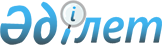 Об утверждении профессионального стандарта "Производство строительных
изделий и конструкций"
					
			Утративший силу
			
			
		
					Приказ исполняющего обязанности Министра индустрии и новых технологий Республики Казахстан от 6 января 2014 года № 4. Зарегистрирован в Министерстве юстиции Республики Казахстан 15 мая 2014 года № 9429. Утратил силу приказом Министра по инвестициям и развитию Республики Казахстан от 30 марта 2016 года № 308      Сноска. Утратил силу приказом Министра по инвестициям и развитию РК от 30.03.2016 № 308 (вводится в действие со дня его официального опубликования).      В соответствии с пунктом 3 статьи 138-5 Трудового кодекса Республики Казахстан ПРИКАЗЫВАЮ:



      1. Утвердить прилагаемый профессиональный стандарт «Производство строительных изделий и конструкций».



      2. Комитету промышленности Министерства индустрии и новых технологий Республики Казахстан (Касымбеков Б.А.) в установленном законодательством порядке обеспечить:



      1) государственную регистрацию настоящего приказа в Министерстве юстиции Республики Казахстан;



      2) в течение десяти календарных дней после государственной регистрации настоящего приказа в Министерстве юстиции Республики Казахстан направление на официальное опубликование в средствах массовой информации и информационно-правовой системе «Әділет»;



      3) размещение настоящего приказа на интернет-ресурсе Министерства индустрии и новых технологий Республики Казахстан.



      3. Контроль за исполнением настоящего приказа оставляю за собой.



      4. Настоящий приказ вводится в действие по истечении десяти календарных дней после дня его первого официального опубликования.      Исполняющий обязанности

      Министра индустрии и 

      новых технологий

      Республики Казахстан                       А. Рау       «СОГЛАСОВАН»:

      Министр труда и социальной 

      защиты населения 

      Республики Казахстан

      ___________ Т. Дуйсенова

      7 апреля 2014 года

Утвержден          

приказом исполняющего обязанности

Министра индустрии и      

новых технологий        

Республики Казахстан      

от 6 января 2014 года № 4   

Профессиональный стандарт 

«Производство строительных изделий и конструкций»

1. Общие положения

      1. Профессиональный стандарт «Производство строительных изделий и конструкций» (далее – ПС) определяет в области профессиональной деятельности требования к содержанию, качеству, условиям труда, квалификации и компетенциям работников и предназначен для:

      1) выработки единых требований к содержанию профессиональной деятельности, обновления квалификационных требований, отвечающих современным потребностям рынка труда;

      2) решения широкого круга задач в области управления персоналом;

      3) разработки образовательных стандартов, учебных планов, модульных учебных программ, а также разработки соответствующих учебно-методических материалов;

      4) проведения оценки профессиональной подготовленности и подтверждения соответствия квалификации специалистов.



      2. Основными пользователями ПС являются:

      1) выпускники организаций образования, работники;

      2) руководители и работники организаций, руководители и специалисты подразделений управления персоналом организаций;

      3) специалисты, разрабатывающие образовательные программы;

      4) специалисты в области оценки профессиональной подготовленности и подтверждения соответствия квалификации специалистов.



      3. На основе ПС разрабатываются внутренние, корпоративные стандарты организаций на функциональные модели деятельности, должности, повышение квалификации, аттестацию работников, систему стимулирования труда и другие.



      4. В настоящем профессиональном стандарте применяются следующие термины и определения:



      1) квалификация – степень профессиональной подготовленности работника к выполнению конкретного вида работы;



      2) квалификационный уровень/уровень квалификации – уровень требований к квалификации (компетенциям) работника, отражающий сложность, самостоятельность и ответственность выполняемых работ;



      3) предмет труда – предмет, на который направлены действия работника с целью создания продукта при помощи определенных средств труда;



      4) средства труда - средства, используемые работником для преобразования предмета труда из исходного состояния в продукт;



      5) вид трудовой деятельности – составная часть области профессиональной деятельности, сформированная целостным набором трудовых функций и необходимых для их выполнения компетенций;



      6) трудовая функция – интегрированный и относительно автономный набор трудовых действий, определяемых бизнес-процессом и предполагающий наличие необходимых компетенций для их выполнения в рамках конкретного вида трудовой деятельности;



      7) область профессиональной деятельности – совокупность видов трудовой деятельности отрасли, имеющая общую интеграционную основу (аналогичные или близкие назначение, объекты, технологии, в том числе средства труда) и предполагающая схожий набор трудовых функций и компетенций для их выполнения; 



      8) ПС – стандарт, определяющий в конкретной области профессиональной деятельности требования к уровню квалификации, компетенций, содержанию, качеству и условиям труда;



      9) единица ПС – структурный элемент ПС, содержащий развернутую характеристику конкретной трудовой функции, которая является целостной, завершенной, относительно автономной и значимой для данного вида трудовой деятельности;



      10) профессия – основной род занятий трудовой деятельности человека, требующий определенных знаний, умений и практических навыков, приобретаемых в результате специальной подготовки и подтверждаемых соответствующими документами об образовании;



      11) компетенция – способность работника применять в профессиональной деятельности знания и умения;



      12) должность – структурная единица работодателя, на которую возложен круг должностных полномочий и должностных обязанностей;



      13) задача - совокупность действий, связанных с реализацией трудовой функции и достижением результата с использованием конкретных предметов и средств труда;



      14) отрасль – совокупность предприятий и организаций, для которых характерна общность выпускаемой продукции, технологии производства, основных фондов и профессиональных навыков работающих;



      15) отраслевая рамка квалификаций (далее – ОРК)- структурированное описание квалификационных уровней, признаваемых в отрасли;



      16) национальная рамка квалификаций (далее - НРК)– структурированное описание квалификационных уровней, признаваемых на рынке труда; 



      17) функциональная карта – структурированное описание трудовых функций и профессиональных задач, выполняемых работником определенного вида трудовой деятельности в рамках той или иной области профессиональной деятельности. 

2. Паспорт ПС

      5. Вид экономической деятельности: 23. Производство прочей не металлической минеральной продукции.



      6. Область профессиональной деятельности: Производство строительных изделий и конструкций.



      7. Основная цель области профессиональной деятельности: производство строительных изделий и конструкций, обеспечение потребностей строительной отрасли современным материалом.



      8. Виды трудовой деятельности, профессии, квалификационные уровни указаны в приложении 1 к настоящему ПС. 

3. Карточка видов трудовой деятельности (профессий) Параграф 1. Оператор по загрузке сушильных камер и печей обжига

      9. Квалификационный уровень по ОРК – 2-3.



      10. Возможные варианты должностей: 

      оператор по загрузке сушильной камеры и печей обжига; 

      загрузчик сушильной камеры;

      загрузчик печей обжига.



      11. Обобщенное описание выполняемой трудовой деятельности управление работой по загрузке и выгрузке печей, наладка, пуск и остановка механизмов и приспособлений для загрузки и выгрузки сырья. 



      12. Связь с действующими нормативными документами указана в таблице 1 приложения 2 к настоящему ПС.



      13. Требования к условиям труда, образованию и опыту работы оператора сушильных камер и печей обжига приведены в таблице 2 приложения 2 к настоящему ПС.



      14. Перечень единиц ПС, определяющий трудовые функции, выполняемые оператора сушильных камер и печей обжига, указан в таблице 3 приложения 2 к настоящему ПС.



      15. Описание единиц ПС, выполняемых, оператором по загрузке сушильных камер и печей обжига, приведено в таблице 4 приложения 2 к настоящему ПС.



      16. Требования к компетенциям оператора по загрузке сушильных камер и печей обжига указаны в таблицах 5, 6 Приложения 2 к настоящему ПС. 

Параграф 2. Шихтовщик

      17. Квалификационный уровень по ОРК – 3.



      18. Возможные варианты должностей: 

      шихтовщик.



      19. Обобщенное описание выполняемой трудовой деятельности – составление и дозировка рабочей шихты для обжига (вспучивания) перлита, вермикулита, доломита и других материалов, загрузка шихты в печи в соответствии с графиком работы и процессом обжига, управление механизмами загрузки.



      20. Связь с действующими нормативными документами указана в таблице 1 приложения 3 к настоящему ПС.



      21. Требования к условиям труда, образованию и опыту работы шихтовщика приведены в таблице 2 приложения 3 к настоящему ПС.



      22. Перечень единиц ПС определяющий трудовые функции, выполняемые шихтовщиком, указан в таблице 3 приложения 3 к настоящему ПС.



      23. Описание единиц ПС, выполняемых шихтовщиком, приведено в таблице 4 приложения 3 к настоящему ПС.



      24. Требования к компетенциям шихтовщика указаны в таблице 5 приложения 3 к настоящему ПС. 

Параграф 3. Формовщик в производстве стеновых

и вяжущих материалов

      25. Квалификационный уровень по ОРК – 2-4.



      26. Возможные варианты должностей: 

      формовщик в производстве стеновых и вяжущих материалов.



      27. Обобщенное описание выполняемой трудовой деятельности – выполнение работ по формованию строительных изделий.



      28. Связь с действующими нормативными документами указана в таблице 1 приложения 4 к настоящему ПС.



      29. Требования к условиям труда, образованию и опыту работы формовщик в производстве стеновых и вяжущих материалов, приведены в таблице 2 приложения 4 к настоящему ПС.



      30. Перечень единиц ПС, определяющий трудовые функции, указан в  таблице 3 приложения 4 к настоящему ПС.



      31. Описание единиц ПС, выполняемых формовщиком в производстве стеновых и вяжущих материалов, приведено в таблице 4 приложения 4 к настоящему ПС.



      32. Требования к компетенциям формовщика в производстве стеновых и вяжущих материалов, указаны в таблицах 5, 6 и 7 приложения 4 к настоящему ПС. 

Параграф 4. Садчик

      33. Квалификационный уровень по ОРК – 3-4.



      34. Возможные варианты должностей:

      садчик.



      35. Обобщенное описание выполняемой трудовой деятельности – садка кирпича-сырца, черепицы, керамических блоков, дренажных труб в камеры кольцевых обжигательных печей. 



      36. Связь с действующими нормативными документами указана в таблице 1 приложения 5 к настоящему ПС.



      37. Требования к условиям труда, образованию и опыту работы садчика, приведены в таблице 2 приложения 5 к настоящему ПС.



      38. Перечень единиц ПС, определяющий трудовые функции, выполняемые садчиком, указан в таблице 3 приложения 5 к настоящему ПС.



      39. Описание единиц ПС, выполняемых садчиком, приведено в таблице 4 приложения 5 к настоящему ПС.



      40. Требования к компетенциям садчика указаны в таблицах 5, 6приложения 5 к настоящему ПС. 

Параграф 5. Оператор пульта управления в производстве 

стеновых изделий

      41. Квалификационный уровень по ОРК – 3-4.



      42. Возможные варианты должностей: 

      оператор пульта управления в производстве стеновых изделий.



      43. Обобщенное описание выполняемой трудовой деятельности – дистанционное управление работой всего комплекса автоматизированных конвейерных линий, вибропрокатных и прокатных станов в ручном и автоматическом режиме.



      44. Связь с действующими нормативными документами указана в таблице 1 приложения 6 к настоящему ПС.



      45. Требования к условиям труда, образованию и опыту работы формовщик в производстве стеновых и вяжущих материалов, приведены в таблице 2 приложения 6 к настоящему ПС.



      46. Перечень единиц ПС, определяющий трудовые функции, указан в  таблице 3 приложения 6 к настоящему ПС.



      47. Описание единиц ПС, выполняемые оператором пульта управления в производстве стеновых изделий, приведено в таблице 4 приложения 6 к настоящему ПС.



      48. Требования к компетенциям оператора пульта управления в производстве стеновых изделий, указаны в таблицах 5, 6 приложения 6 к настоящему ПС. 

Параграф 6. Съемщик - укладчик в производстве стеновых 

и вяжущих материалов

      49. Квалификационный уровень по ОРК – 2-3.



      50. Возможные варианты должностей: 

      съемщик - укладчик в производстве стеновых и вяжущих материалов.



      51. Обобщенное описание выполняемой трудовой деятельности – снятие свежесформованного и высушенного сырца стеновых материалов керамического и силикатного кирпича, керамических и гипсовых плит, блоков, дренажных труб, черепицы и других изделий с резательного стола, пресса и транспортера вручную или при помощи пневматического съемника и укладка их на сушильные вагонетки, люльки конвейера, транспортеры, стеллажи, клетки и обрезные столики.



      52. Связь с действующими нормативными документами указана в таблице 1 приложения 7 к настоящему ПС.



      53. Требования к условиям труда, образованию и опыту работы укладчик, приведены в таблице 2 приложения 7 к настоящему ПС.



      54. Перечень единиц ПС, определяющий трудовые функции, указан в  таблице 3 приложения 7 к настоящему ПС.



      55. Описание единиц ПС, выполняемые съемщиком - укладчиком в производстве стеновых изделий, приведено в таблице 4 приложения 7 к настоящему ПС.



      56. Требования к компетенциям съемщика - укладчика в производстве стеновых изделий указаны в таблицах 5, 6 приложения 7 к настоящему ПС. 

Параграф 7. Наладчик оборудования в производстве

строительных материалов

      57. Квалификационный уровень по ОРК – 3-4.



      58. Возможные варианты должностей: 

      наладчик оборудования в производстве строительных материалов.



      59. Обобщенное описание выполняемой трудовой деятельности – наладка оборудования и механизмов, используемых в производстве строительных материалов.



      60. Связь с действующими нормативными документами указана в таблице 1 приложения 8 к настоящему ПС.



      61. Требования к условиям труда, образованию и опыту работы наладчика оборудования в производстве строительных материалов приведены в таблице 2 приложения 8 к настоящему ПС.



      62. Перечень единиц ПС, определяющий трудовые функции, указан в  таблице 3 приложения 8 к настоящему ПС.



      63. Описание единиц ПС, выполняемых наладчиком оборудования в производстве строительных материалов, приведено в таблице 4 приложения 8 к настоящему ПС.



      64. Требования к компетенциям наладчика оборудования в производстве строительных материалов, указаны в таблицах 5 и 6приложения 8 к настоящему ПС. 

4. Разработчики профессионального стандарта

      65. Разработчиком ПС является Министерство индустрии и новых технологий Республики Казахстан.



      66. Лист согласования, экспертиза и регистрация ПС приведены в приложении 9 к настоящему ПС.

Приложение 1    

к профессиональному  

стандарту «Производство

строительных изделий 

и конструкций»   

       Виды деятельности, профессии, квалификационные уровни

Приложение 2    

к профессиональному 

стандарту «Производство

строительных изделий 

и конструкций»              Оператор по загрузке сушильных камер и печей        

Таблица 1. Связь с действующими нормативными документами 

       Таблица 2. Требования к условиям труда, образованию и опыту 

        работы загрузчика-выгрузчика сушильных камер и печей

      Таблица 3. Перечень единиц ПС, определяющий трудовые функции, 

      выполняемые загрузчиком-выгрузчиком сушильных камер и печей

                 Таблица 4. Описание единиц ПС, выполняемых 

              загрузчиком-выгрузчиком сушильных камер и печей

       Таблица 5.Требования к компетенциям оператора по загрузке 

             сушильных камер и печей обжига 2-го уровня ОРК

       Таблица 6. Требования к компетенциям оператора по загрузке 

         сушильных камер и печей обжига 3-го уровня ОРК

Приложение 3     

к профессиональному  

стандарту «Производство

строительных изделий 

и конструкций»   

                               Шихтовщик

     Таблица 1. Связь с действующими нормативными документами

Таблица 2. Требования к условиям труда, образованию и опыту работы 

                             шихтовщика

       Таблица 3. Перечень единиц профессионального стандарта, 

        определяющий трудовые функции, выполняемые шихтовщиком 

          Таблица 4. Описание единиц ПС, выполняемых шихтовщиком

     Таблица 5. Требования к компетенциям шихтовщика 3-го уровня ОРК

Приложение 4    

к профессиональному  

стандарту «Производство

строительных изделий 

и конструкций»   

Формовщик в производстве изделий, конструкций и строительных 

                            материалов

     Таблица 1. Связь с действующими нормативными документами

  Таблица 2. Требования к условиям труда, образованию и опыту работы

      формовщика изделий, конструкций и строительных материалов

Таблица 3. Перечень единиц профессионального стандарта, определяющий

   трудовые функции, выполняемые формовщиком изделий, конструкций и

                      строительных материалов

     Таблица 4. Описание единиц ПС, выполняемых формовщиком изделий,

              конструкций и строительных материалов

Таблица 5. Требования к компетенциям формовщика изделий, конструкций

           и строительных материалов 2-го уровня ОРК

Таблица 6. Требования к компетенциям формовщика изделий, конструкций

              и строительных материалов 3-го уровня ОРК

Таблица 7. Требования к компетенциям формовщика изделий, конструкций

             и строительных материалов 4-го уровня ОРК

Приложение 5     

к профессиональному  

стандарту «Производство

строительных изделий 

и конструкций»   

                               Садчик

        Таблица 1. Связь с действующими нормативными документами

  Таблица 2. Требования к условиям труда, образованию и опыту работы

                               садчика

Таблица 3. Перечень единиц профессионального стандарта, определяющий

            трудовые функции, выполняемые садчиком 

           Таблица 4. Описание единиц ПС, выполняемых садчиком

      Таблица 5. Требования к компетенциям садчика 3-го уровня ОРК

      Таблица 6. Требования к компетенциям садчика 4-го уровня ОРК.

Приложение 6    

к профессиональному  

стандарту «Производство

строительных изделий 

и конструкций»   

     Оператор пульта управления в производстве стеновых изделий

      Таблица 1. Связь с действующими нормативными документами

  Таблица 2. Требования к условиям труда, образованию и опыту работы

      оператора пульта управления в производстве стеновых изделий.

Таблица 3. Перечень единиц профессионального стандарта, определяющий

      трудовые функции, выполняемые оператором пульта управления

                          в производстве стеновых изделий.

       Таблица 4. Описание единиц ПС, выполняемых оператором пульта

             управления в производстве стеновых изделий 

  Таблица 5. Требования к компетенциям оператора пульта управления в

          производстве стеновых изделий 3-го уровня ОРК.

  Таблица 6. Требования к компетенциям оператора пульта управления в

           производстве стеновых изделий 4-го уровня ОРК

Приложение 7    

к профессиональному  

стандарту «Производство

строительных изделий 

и конструкций»  

Съемщик – укладчик в производстве стеновых и вяжущих материалов

      Таблица 1. Связь с действующими нормативными документами

  Таблица 2. Требования к условиям труда, образованию и опыту работы

  съемщика – укладчика в производстве стеновых и вяжущих материалов

Таблица 3. Перечень единиц профессионального стандарта, определяющий

трудовые функции, выполняемые съемщиком – укладчиком в производстве

                  стеновых и вяжущих материалов

Таблица 4. Описание единиц ПС, выполняемых съемщиком – укладчиком в

              производстве стеновых и вяжущих материалов

       Таблица 5. Требования к компетенциям съемщика – укладчика в

       производстве стеновых и вяжущих материалов 2-го уровня ОРК

      Таблица 6. Требования к компетенциям съемщика – укладчика в

       производстве стеновых и вяжущих материалов 3-го уровня ОРК

Приложение 8    

к профессиональному  

стандарту «Производство

строительных изделий 

и конструкций»   

   Наладчик оборудования в производстве строительных материалов

      Таблица 1. Связь с действующими нормативными документами

  Таблица 2. Требования к условиям труда, образованию и опыту работы

      наладчика оборудования в производстве строительных материалов

Таблица 3. Перечень единиц профессионального стандарта, определяющий

      трудовые функции, выполняемые наладчиком оборудования в

            производстве строительных материалов

Таблица 4. Описание единиц ПС, выполняемых наладчиком оборудования

              в производстве строительных материалов

      Таблица 5. Требования к компетенциям наладчика оборудования в

        производстве строительных материалов 3-го уровня ОРК

      Таблица 6. Требования к компетенциям наладчика оборудования в

        производстве строительных материалов 4-го уровня ОРК

Приложение 9    

к профессиональному 

стандарту «Производство

строительных изделий 

и конструкций»   

                               Лист согласованияНастоящий ПС зарегистрирован_________________________________________

Внесен в Реестр профессиональных стандартов регистрационный №________

Письмо (протокол) № ___________ Дата ____________________
					© 2012. РГП на ПХВ «Институт законодательства и правовой информации Республики Казахстан» Министерства юстиции Республики Казахстан
				№ п/пНаименование вида

деятельностиНаименование

профессии с учетом

тенденций рынка трудаНаименование

профессии согласно

государственному классификатору занятий Республики Казахстан 

01-2005Квалификационный

уровень

ОРК1Управление работой по загрузке и выгрузке сушильных камер, печей обжига, туннельных печей, во вращающиеся и шахтные печи, наладка, пуск и остановка механизмов и приспособлений для загрузки и выгрузки сырья, диатомовых, трепельных и других теплоизоляционных изделий при их обжиге.Оператор по загрузке сушильных камер и печей Машинист сушильных агрегатов, Загрузчик туннельной печи, загрузчик-выгрузчик сырья, топлива и стеновых изделий.2-32Составление и дозировка рабочей шихты в производстве строительных материалов и изделий; загрузка шихты в печи в соответствии с графиком и технологическим процессом; управление загрузочными устройствами и другими оборудованиями.ШихтовщикШихтовщик33Управление работой всех механизмов объемно-формовочной машины при формовании изделий, конструкций и строительных материалов.Формовщик в производстве изделий, конструкций и строительных материаловФормовщик в производстве стеновых и вяжущих материалов2-44Садка кирпича-сырца, черепицы, керамических блоков, дренажных труб в камеры кольцевых обжигательных печей; отбраковка сырца и т.д.СадчикСадчик3-45Дистанционное управление работой всего комплекса автоматизированных конвейерных линий, в ручном и автоматическом режиме, при производстве стеновых изделий и конструкций, обеспечение потребностей строительной отрасли современным материалом.Оператор пульта управления в производстве стеновых изделийОператор пульта управления в производстве стеновых изделий3-46Регулирование скорости движения транспортера. Проверка состояния транспортера. Снятие свежесформованного и высушенного сырца керамического и силикатного кирпича, керамических и гипсовых плит, блоков, дренажных труб, черепицы и других изделий с резательного стола, пресса и транспортера вручную или при помощи пневматического съемника и укладка их на сушильные вагонетки, люльки конвейера, транспортеры, стеллажи, клетки и обрезные столики.Съемщик – укладчик в производстве стеновых и вяжущих материаловСъемщик – укладчик в производстве стеновых и вяжущих материалов2-37Наладка, регулировка и обеспечение бесперебойной работы автоматизированных технологических линий в производстве керамического кирпича, цехов-автоматов по приготовлению бетонных смесей, автоматических электросварочных машин, машин и установок с программным управлением, автоматизированных конвейерных линий и другого оборудования аналогичной сложности в производстве строительных материаловНаладчик оборудования в производстве строительных материалов Наладчик оборудования в производстве строительных материалов 3-4Государственный классификатор занятий Республики Казахстан ГК РК 01-2005Государственный классификатор занятий Республики Казахстан ГК РК 01-2005Базовая группа8131 - Загрузчик-выгрузчик сушильных камер и печейЕдиный тарифно-квалификационный справочник работ и профессий рабочих (ЕТКС)Единый тарифно-квалификационный справочник работ и профессий рабочих (ЕТКС)Выпуск, раздел ЕТКСВыпуск 40 Раздел «Производство строительных материалов»

(Приказ Министерства труда и социальной защиты населения Республики Казахстан от 27 февраля 2013 года № 81-ө-м. Зарегистрирован в Министерстве юстиции Республики Казахстан 7 марта 2013 года № 8362)Профессия по ЕТКСЗагрузчик-выгрузчик сырь, топлива и стеновых изделий (2-3 р.)Квалификационный

уровень ОРКРазряды по ЕТКС2233Возможные места работы по профессии (предприятия, организации)Предприятия по выпуску строительных материалов и изделий.Предприятия по выпуску строительных материалов и изделий.Вредные и опасные 

условия трудаУсловия труда, устанавливаются в соответствии с аттестацией рабочих мест. В зависимости от особенностей технологического процесса, степени автоматизации оборудования. Возможна работа в условиях повышенного шума, загазованности, с применением средств индивидуальной защитыУсловия труда, устанавливаются в соответствии с аттестацией рабочих мест. В зависимости от особенностей технологического процесса, степени автоматизации оборудования. Возможна работа в условиях повышенного шума, загазованности, с применением средств индивидуальной защитыОсобые условия допуска к работеК работе допускаются лица, прошедшие инструктаж по технике безопасности К работе допускаются лица, прошедшие инструктаж по технике безопасности Квалификационный

уровень ОРКУровень профессионального 

образования и обученияТребуемый опыт работы2Общее среднее или профессионально-техническое образование. Профессиональная подготовка непосредственно на производстве или краткосрочные курсы на базе предприятия, обучение на рабочем месте, инструктаж с наставником, Установленный уровень квалификации технического образования.В период обучения на рабочем месте.

Инструктаж.3Установленный уровень квалификации технического образования и практический опыт работы или квалификации профессионального или технического образования, без практического опыта работы.1 год на 2 уровне№ трудовой функцииНаименование трудовой функции 

(единицы профессионального стандарта)1Проверка состояния используемого оборудования и механизмов. Подготовка материалов и оборудования к работе.2Управление работой по загрузке и выгрузке печей, наладка, пуск и остановка механизмов и приспособлений для загрузки и выгрузки сырья, диатомовых, трепельных и других теплоизоляционных изделий при их обжиге. Обеспечение равномерного поступления материала к питательным устройствам и от питательных устройств к сушильным барабанам (установкам). Контроль работы питательных устройств, сушильных барабанов (установок). Фасонная укладка изделий на обжиговые вагонетки и другие приспособления для обжига. Затаривание обожженного сырья. Предупреждение и устранение неисправностей в работе обслуживаемого оборудования.3Контрольная проверка состояния оборудования. Оценка качества выполненных работ, согласно инструкции, требований промышленной безопасности.№ трудовой функцийПредметы

ТрудаСредства

трудаЗадачи

(трудовые действия)1Формованные изделия, сушильные камеры и печи

обжигаСушильные вагонетки, обжиговые, телеги инструменты

Механические и/или автоматические толкатели1-1) Визуальный осмотр и тестовый запуск обслуживаемого оборудования и механизмов проверка толкателей, подъемников и т.д.

1-2) Проверка температурного режима на соответствия технологии, регулирование и настройка температурного режима в сушильной камере и/или печи обжига.

1-3) Осмотр всего оборудования и механизмов, используемого на участке.2Формованные изделия, сушильные камеры и печи

обжигаСушильные вагонетки, обжиговые, телеги инструменты

Механические и/или автоматические толкатели2-1) Загрузка-выгрузка сушильных камер, печей обжига.

2-2) Контроль и регулирование температурного режима сушильных камер и печей обжига.

2-3) Контроль и внесение необходимых коррекций в работу подчиненных в ходе выполнения задачи.3Формованные изделия, сушильные камеры и печи

обжигаСушильные вагонетки, обжиговые, телеги инструменты

Механические и/или автоматические толкатели3-1) Проверка надлежащей загрузки-выгрузки изделий. Положения блэндеров, сушильных вагонеток и обжиговых телег.

3-2) Проверка правильности закрытия ворот сушильной камеры, печи обжига. № задачиЛичностные и 

профессиональные

компетенцииУмения 

и навыки Знания1-1) - 

1-3)Исполнительская деятельность по реализации нормы под руководством, предусматривающая ограниченную ответственность за выполнение поставленных задач. Выполнение требований охраны труда и техники безопасности, пожарной безопасности Визуальный осмотр изделий на соответствие технологическим требованиям.

Осмотр температурного режима в сушильной камере и/или печи обжига, на соответствие технологии, проверка надлежащей садки изделий на обжиговые телеги, загрузки формованных изделий на сушильные телеги.

Проверка загрузки формованных обожженных изделий на вагонетки и соответствия вида изделий полученному заказу.Базовые знания о предмете труда, средствах и способах достижения результата при выполнении простых типовых задач. Знания правил осмотра и подготовки оборудования и механизмов к работе.2-1Исполнительская деятельность по реализации нормы под руководством, предусматривающая ограниченную ответственность при выполнении основной функции. Загрузка и выгрузка сушильных камер и печей обжига.Способы загрузки-выгрузки сушильных камер и печей обжига, принципов работы оборудования и механизмов.3-1Исполнительская деятельность по реализации нормы под руководством, предусматривающая ограниченную ответственность при проверке надлежащей загрузки и выгрузки изделий. Проверка надлежащей загрузки-выгрузки изделийСпособы загрузки-выгрузки сушильных камер и печей обжига, принципов работы оборудования и механизмов.№ задачиЛичностные и

профессиональные

компетенцииУмения

и навыкиЗнания1-1) - 

1-3)Исполнительская деятельность по реализации нормы под руководством, предусматривающая самостоятельное определение задач и ответственность за выполнение поставленных задач. Выполнение требований охраны труда и техники безопасности, пожарной безопасности Визуальный осмотр изделий на соответствие технологическим требованиям.

Осмотр температурного режима в сушильной камере и/или печи обжига, на соответствие технологии, проверка надлежащей садки изделий на обжиговые телеги, загрузки формованных изделий на сушильные телеги.

Проверка загрузки формованных обожженных изделий на вагонетки и соответствия вида изделий полученному заказу.Базовые знания о предмете труда, средствах и способах достижения результата при выполнении простых типовых задач. Знания правил осмотра и подготовки оборудования и механизмов к работе.2-1) -

2-3)Исполнительская деятельность по реализации нормы под руководством, предусматривающая самостоятельное определение задач и ответственность за выполнение поставленных задач при выполнении основной функции. Выполнение требований охраны труда и техники безопасности, пожарной безопасностиЗагрузка выгрузка печей.

Контроль и регулирование температурного режима в сушильных камерах и печах обжига в соответствии с технологическими требованиями.Технология процесса сушки и обжига. 

Свойства материалов и температурный режим обжига.3-1) - 

3-2)Исполнительская деятельность по реализации нормы под руководством, предусматривающая самостоятельное определение задач и ответственность за выполнение поставленных задач при проверке качества сушки. Выполнение требований охраны труда и техники безопасности, пожарной безопасностиПроверка надлежащей загрузки-выгрузки.

Проверка качества сушки. Требования к качеству изготавливаемых изделий.Государственный классификатор занятий Республики Казахстан 01-2005Государственный классификатор занятий Республики Казахстан 01-2005Базовая группа8131-шихтовщикЕдиный тарифно-квалификационный справочник работ и профессий рабочих (ЕТКС)Единый тарифно-квалификационный справочник работ и профессий рабочих (ЕТКС)Выпуск, раздел ЕТКСВыпуск 40 Раздел «Производство строительных материалов»Профессия по ЕТКСШихтовщик (3-4 р.)Квалификационный уровень отраслевой рамки квалификации (ОРК)Разряды по ЕТКС33-4Возможные места работы по профессии (предприятия, организации)Предприятия по выпуску строительных материалов и изделий.Предприятия по выпуску строительных материалов и изделий.Вредные и опасные 

условия трудаУсловия труда, устанавливаются в соответствии с аттестацией рабочих мест. В зависимости от особенностей технологического процесса, степени автоматизации оборудования. Возможна работа в условиях повышенного шума, загазованности, с применением средств индивидуальной защитыУсловия труда, устанавливаются в соответствии с аттестацией рабочих мест. В зависимости от особенностей технологического процесса, степени автоматизации оборудования. Возможна работа в условиях повышенного шума, загазованности, с применением средств индивидуальной защитыОсобые условия допуска 

к работеК работе допускаются лица, прошедшие инструктаж по технике безопасности К работе допускаются лица, прошедшие инструктаж по технике безопасности Квалификационный

уровень ОРКУровень профессионального 

образования и обученияТребуемый опыт работы3Установленный уровень квалификации технического образования и практический опыт работы или квалификации профессионального или технического образования, без практического опыта работы.1 год на 2 уровне№ трудовой функцииНаименование трудовой функции (единицы профессионального стандарта)1Проверка состояния используемого оборудования и механизмов. Подготовка материалов и оборудования к работе.2Составление и дозировка рабочей шихты для обжига (вспучивания) перлита, вермикулита, доломита и других материалов. Загрузка шихты в печи в соответствии с графиком работы и процессом обжига. Управление механизмами загрузки; знание устройства печей, дозаторов, транспортеров, скипов, контрольно-измерительной и пусковой аппаратуры и других механизмов; влияние состава шихты на качество продукции; методы составления шихты; назначение компонентов.3Контрольная проверка состояния оборудования. Оценка качества поступающего в производство материала и компонентов. Оценка качества выполненных работ.№ трудовой функцииПредметы

трудаСредства

трудаЗадачи (трудовые действия)1Шихта, загрузочные устройства Вагранки

Печи, камеры, скипы

Грузоподъемные механизмы, приспособления и оснастка

Слесарный инструмент, приспособления1-1) Составление и дозировка рабочей шихты 

1-2) Подготовка загрузочных устройств. 

1-3) Устранение незначительных неполадок.2Простые и крупногабаритные заготовки

Инструмент, рабочие жидкости

Запасные части, инструментМеханизмы и оборудование

Оснастка, система индикации и сигнализации,

приспособления2-1) Загрузка шихты в вагранки, печи в соответствии с графиком и технологическим процессом. 

2-2) Управление загрузочными устройствами

2-3) Установка запасных частей и инструмента3Готовые изделияУстройства снятия готовых изделий

Специальные контрольно-измерительные инструменты и приборы3-1) Снятие готовых изделий

3-2) Проверка качества изготовленных изделий№ 

задачиЛичностные и

профессиональные

компетенцииУмения

и навыкиЗнания1-1)–

1-3)Исполнительская деятельность по реализации нормы под руководством, предусматривающая ограниченную ответственность за выполнение поставленных задач. Выполнение требований охраны труда и техники безопасности, пожарной безопасностиПодготовка оборудования и механизмов к работе.Базовые знания о предмете труда, средствах и способах достижения результата при выполнении простых типовых задач. Знания правил осмотра и подготовки оборудования и механизмов к работе.2-1) – 2-3) Исполнительская деятельность по реализации нормы под руководством, предусматривающая ограниченную ответственность при выполнении основной функции. Загрузка шихты в вагранки, печи в соответствии с графиком и технологическим процессом. Управление печами, дозаторами, транспортерами, скипами и другими механизмами.

Определение уровня исправности используемых оборудований и механизмов.Устройство печей, дозаторов, транспортеров, скипов, контрольно-измерительной и пусковой аппаратуры и других механизмов3-1) –  3-2)Исполнительско-управленческая деятельность по реализации нормы, предусматривающая самостоятельное выполнение задач, организацию и контроль реализации нормы подчиненными работниками, ответственность за результат при контроле качества изготовленных изделий. Снятие готовых изделий. Оценка качества изделий и материалов, определение видов поступающих в производство изделий.Виды изделий и материалов, требования к их качественным характеристикам.Государственный классификатор занятий Республики Казахстан ГК РК 01-2005Государственный классификатор занятий Республики Казахстан ГК РК 01-2005Базовая группа8211 – формовщик изделий, стеновых и вяжущих материаловЕдиный тарифно-квалификационный справочник работ и профессий рабочих (ЕТКС)Единый тарифно-квалификационный справочник работ и профессий рабочих (ЕТКС)Выпуск, раздел ЕТКСВыпуск 40 Раздел «Производство строительных материалов»Профессия по ЕТКСформовщик изделий, конструкций и строительных материалов (2-5 р.)Квалификационный уровень отраслевой рамки квалификации (ОРК)Разряды по ЕТКС2233-445Возможные места работы по профессии (предприятия, организации)Предприятия по выпуску строительных материалов и изделий.Предприятия по выпуску строительных материалов и изделий.Вредные и опасные 

условия трудаУсловия труда, устанавливаются в соответствии с аттестацией рабочих мест. В зависимости от особенностей технологического процесса, степени автоматизации оборудования. Возможна работа в условиях повышенного шума, загазованности, с применением средств индивидуальной защитыУсловия труда, устанавливаются в соответствии с аттестацией рабочих мест. В зависимости от особенностей технологического процесса, степени автоматизации оборудования. Возможна работа в условиях повышенного шума, загазованности, с применением средств индивидуальной защитыОсобые условия допуска к работеК работе допускаются лица, прошедшие инструктаж по технике безопасности К работе допускаются лица, прошедшие инструктаж по технике безопасности Квалификационный уровень ОРКУровень профессионального 

образования и обученияТребуемый опыт работы2Общее среднее или профессионально-техническое образование. Профессиональная подготовка непосредственно на производстве или краткосрочные курсы на базе предприятия, обучение на рабочем месте, инструктаж с наставником, Установленный уровень квалификации технического образования.В период обучения на рабочем месте.

Инструктаж.3Установленный уровень квалификации технического образования и практический опыт работы или квалификации профессионального или технического образования, без практического опыта работы.1 год на 2 уровне4Повышенный уровень квалификации профессионального или технического образования, практический опыт работы, или уровень квалификации высшего технического образования и практический опыт работы.1 год на 3 уровне№ трудовой функцииНаименование трудовой функции (единицы профессионального стандарта)1Проверка состояния используемого оборудования и механизмов. Подготовка материалов и оборудования к работе.2Выполнение работ по формованию строительных изделий. Обеспечение равномерного поступления сырья необходимой консистенции, в формовочное оборудование. Предупреждение и устранение неисправностей в работе обслуживаемого оборудования; правила пуска, остановки и смазки обслуживаемого оборудования; требования, предъявляемые к качеству формуемых изделий; назначение применяемых инструментов и приспособлений.3Контрольная проверка состояния оборудования. Оценка качества выполненных работ, согласно инструкции, требований промышленной безопасности.№ трудовой функцийПредметы

трудаСредства

трудаЗадачи

(трудовые действия)1Бетонная смесь, арматурные сетки, каркасы, закладные детали, монтажные петлиИнструкции, шаблоны, режимы, электроизмерительные приборы,

транспортерные ленты, ручной инструмент, дозаторы,

прессовочное и резательное оборудование, пульты

управления 1-1) Перемещение и укладка составляющих строительных материалов в форму. 

1-2) Управление механизмами и оборудованием. 

1-3) Проведение подготовительной работы для формования железобетонных изделий и конструкций, выполнение вспомогательных работ при формовании гипсокартонных листов.2Бетонная смесь, арматурные сетки, каркасы, закладные детали, монтажные петлиИнструкции, шаблоны, режимы, электроизмерительные приборы,

транспортерные ленты, ручной инструмент, дозаторы,

прессовочное и резательное оборудование, пульты

управления 2-1) Выполнение работ по формованию железобетонных изделий простых и средней сложности. 

2-2) Выполнение вспомогательных работ по формованию изделий из силикатной или пеносиликатной массы крупных блоков, облицовочных плит и т.д.3Бетонная смесь, арматурные сетки, каркасы, закладные детали, монтажные петлиИнструкции, шаблоны, режимы, электроизмерительные приборы,

транспортерные ленты, ручной инструмент, дозаторы,

прессовочное и резательное оборудование, пульты

управления 3-1) Выполнение работ по формованию сложных (больше габаритных, тонкостенных) изделий и конструкций.

3-2) Участие в ремонте обслуживаемого оборудования.№ задачиЛичностные и 

профессиональные

компетенцииУмения 

и навыки Знания1-1)– 1-3)Исполнительская деятельность по реализации нормы под руководством, предусматривающая ограниченную ответственность за выполнение поставленных задач. Выполнение требований охраны труда и техники безопасности, пожарной безопасностиПодготовка оборудования и механизмов к работе.

Формовка изделий в соответствии с графиком и технологическим процессом.Базовые знания о предмете труда, средствах и способах достижения результата при выполнении простых типовых способов.

Способы определения надлежащей формовки в соответствии с графиком и технологическим процессом.

Правила осмотра и подготовки оборудования и механизмов к работе.№ задачиЛичностные и

профессиональные

компетенцииУмения

и навыкиЗнания2-1)-2-2)Исполнительская деятельность по реализации нормы под руководством, предусматривающая самостоятельное определение задач и ответственность за выполнение основной функции. Выполнение требований охраны труда и техники безопасности, пожарной безопасностиФормование железобетонных изделий простой и средней сложности. 

Вспомогательные работы по формованию изделий из силикатной или пеносиликатной массы крупных блоков, облицовочных плит и т.д.Стандарты и технические условия к готовым изделиям согласно технологическим требованиям. Шифр

задачиЛичностные и

профессиональные

компетенцииУмения

и навыкиЗнания3-1)-3-2)Исполнительско-управленческая деятельность по реализации нормы, предусматривающая самостоятельное выполнение задач, организацию и контроль реализации нормы подчиненными работниками, ответственность за результат при контроле качества изготовленных изделий. Формование сложных (больше габаритных, тонкостенных) изделий и конструкций.

Устранение мелких неисправностей в работе обслуживаемого оборудования.

Чтение сложных чертежей.Государственные стандарты и технические условия на выпускаемую продукцию.

Требования технологических карт по режимам формования

Устройство обслуживаемых машин и установок способы их ремонта.Государственный классификатор занятий Республики Казахстан ГК РК 01-2005Государственный классификатор занятий Республики Казахстан ГК РК 01-2005Базовая группа8211 – садчикЕдиный тарифно-квалификационный справочник работ и профессий рабочих (ЕТКС)Единый тарифно-квалификационный справочник работ и профессий рабочих (ЕТКС)Выпуск, раздел ЕТКСВыпуск 40 Раздел «Производство строительных материалов»Профессия по ЕТКССадчик (4-5р.)Квалификационный уровень отраслевой рамки квалификации (ОРК)Разряды по ЕТКС3445Возможные места работы по профессии (предприятия, организации)Возможные места работы по профессии (предприятия, организации)Предприятия по выпуску строительных материалов и изделий.Предприятия по выпуску строительных материалов и изделий.Вредные и опасные 

условия трудаВредные и опасные 

условия трудаУсловия труда, устанавливаются в соответствии с аттестацией рабочих мест. В зависимости от особенностей технологического процесса, степени автоматизации оборудования. Возможна работа в условиях повышенного шума, загазованности, с применением средств индивидуальной защитыУсловия труда, устанавливаются в соответствии с аттестацией рабочих мест. В зависимости от особенностей технологического процесса, степени автоматизации оборудования. Возможна работа в условиях повышенного шума, загазованности, с применением средств индивидуальной защитыОсобые условия допуска к работеОсобые условия допуска к работеК работе допускаются лица, прошедшие инструктаж по технике безопасности К работе допускаются лица, прошедшие инструктаж по технике безопасности Квалификационный

уровень ОРКУровень профессионального 

образования и обученияУровень профессионального 

образования и обученияТребуемый опыт работы3Установленный уровень квалификации технического образования и практический опыт работы или квалификации профессионального или технического образования, без практического опыта работы.Установленный уровень квалификации технического образования и практический опыт работы или квалификации профессионального или технического образования, без практического опыта работы.1 год на 2 уровне4Повышенный уровень квалификации профессионального или технического образования, практический опыт работы, или уровень квалификации высшего технического образования и практический опыт работы.Повышенный уровень квалификации профессионального или технического образования, практический опыт работы, или уровень квалификации высшего технического образования и практический опыт работы.1 год на 3 уровне№ трудовой функцииНаименование трудовой функции 

(единицы профессионального стандарта)1Проверка состояния используемого оборудования и механизмов. Подготовка материалов и оборудования к работе.2Выполнение работ по выпуску строительных изделий. Садка кирпича-сырца, черепицы, керамических блоков, дренажных труб в камеры кольцевых обжигательных печей. Отбраковка сырца. Садка нижних рядов. Кладка ножек подовых каналов. Выкладка колосниковых решеток под топливными трубочками. Устройство кассет из кирпича-сырца для садки черепицы. Совместная садка кирпича с черепицей или дренажными трубами. Установка бумажных ширм. Участие в перекладке узкоколейных путей, кругов и металлических листов, перемещение вагонеток в печи. конструкцию обслуживаемых кольцевых обжигательных печей; 3Контрольная проверка состояния оборудования. Знание методов садки кирпича-сырца, комбинированной садки кирпича с черепицей или дренажными трубами; принцип влияния садки на производительность печи; требования, предъявляемые к качеству сырца. Предупреждение и устранение неисправностей в работе обслуживаемого оборудования; правила пуска, остановки и смазки обслуживаемого оборудования; требования, предъявляемые к качеству выпускаемых изделий; назначение применяемых инструментов и приспособлений. Оценка качества выполненных работ, согласно инструкции, требований промышленной безопасности.№ трудовой функцийПредметы

трудаСредства

ТрудаЗадачи

(трудовые действия)1Кирпич-сырец, черепица, керамические блоки, дренажные трубыИнструкции, шаблоны, режимы, электроизмерительные приборы,

транспортерные ленты, ручной инструмент, дозаторы,

вагонетки,

прессовочное и резательное оборудование, пульты

управления, кольцевые печи,

печные вагонетки.1-1) Подготовка загрузочных устройств и материалов.2Кирпич-сырец, черепица, керамические блоки, дренажные трубыИнструкции, шаблоны, режимы, электроизмерительные приборы,

транспортерные ленты, ручной инструмент, дозаторы,

вагонетки,

прессовочное и резательное оборудование, пульты

управления, кольцевые печи,

печные вагонетки.2-1) Садка кирпича в кольцевые печи под руководством садчика более высокой квалификации.

2-2) Садка кирпича-сырца, черепицы, керамических блоков, дренажных труб в камеры кольцевых обжигательных печей3Кирпич-сырец, черепица, керамические блоки, дренажные трубыИнструкции, шаблоны, режимы, электроизмерительные приборы,

транспортерные ленты, ручной инструмент, дозаторы,

вагонетки,

прессовочное и резательное оборудование, пульты

управления, кольцевые печи,

печные вагонетки.3-1) Очистка пода вагонетки или кольцевой печи от боя и щебня.

3-2) Совместная садка кирпича с черепицей или дренажными трубами

3-3) Участие в перекладке узкоколейных путей, кругов и металлических листов, перемещение вагонеток в печи.№ задачиЛичностные и 

профессиональные

компетенцииУмения 

и навыки Знания1-1)Исполнительская деятельность по реализации нормы под руководством, предусматривающая самостоятельное определение задач и ответственность за подготовку оборудования к работе и принятии материала к работе. Подготовка оборудования к работе.Устройство кольцевой печи и вагонеток, правила подготовки оборудования к работе. Требования, предъявляемые к качеству сырца2-1)Исполнительская деятельность по реализации нормы под руководством, предусматривающая самостоятельное определение задач и ответственность за выполнение поставленных задач.Садка изделий в соответствии с графиком и технологическим процессом.Устройство кольцевой печи и вагонеток; правила укладки изделий на печные вагонетки; методы садки сырца в кольцевые печи; требования, предъявляемые к качеству сырца; процесс обжига; виды и свойства применяемого топлива.3-1)Исполнительская деятельность по реализации нормы под руководством, предусматривающая самостоятельное определение задач и ответственность за контроле качества изготовленных изделийОчистка пода вагонетки или кольцевой печи от боя и щебня. Перемещение груженых и порожних вагонеток.Приемы и способы очистки пода вагонетки или кольцевой печи от боя и щебня.Шифр задачиЛичностные и

профессиональные

компетенцииУмения

и навыкиЗнания2-2)Исполнительско-управленческая деятельность по реализации нормы, предусматривающая самостоятельное выполнение задач, организацию и контроль реализации нормы подчиненными работниками, ответственность за результат при выполнении поставленных задач Садка кирпича-сырца, черепицы, керамических блоков, дренажных труб в камеры кольцевых обжигательных печей. Садка нижних рядов. Кладка ножек подовых каналов. Выкладка колосниковых решеток под топливными трубочками. Совместная садка кирпича с черепицей или дренажными трубами.Конструкцию обслуживаемых кольцевых обжигательных печей; методы садки кирпича-сырца, комбинированной садки кирпича с черепицей или дренажными трубами; принцип влияния садки на производительность печи.3-2)Исполнительско-управленческая деятельность по реализации нормы, предусматривающая самостоятельное выполнение задач, организацию и контроль реализации нормы подчиненными работниками, ответственность за результат при выполнении поставленных задач Переклада узкоколейных путей, кругов и металлических листовСпособы перекладки узкоколейных путей, кругов и металлических листов.Государственный классификатор занятий Республики Казахстан ГК РК 01-2005Государственный классификатор занятий Республики Казахстан ГК РК 01-2005Базовая группа8211 – оператор пульта управления в производстве стеновых изделий.Единый тарифно-квалификационный справочник работ и профессий рабочих (ЕТКС)Единый тарифно-квалификационный справочник работ и профессий рабочих (ЕТКС)Выпуск, раздел ЕТКСВыпуск 40 Разделы: "производство цемента"; "производство асбестоцементных и асбестосилитовых изделий"; "обработка камня и производство камнелитейных изделий"; "производство железобетонных и бетонных изделий и конструкций"; производство стеновых и вяжущих материалов"Профессия по ЕТКСоператор пульта управления стеновых изделий Квалификационный уровень отраслевой рамки квалификации (ОРК)Разряды по ЕТКС33-445-6Возможные места работы по профессии (предприятия, организации)Возможные места работы по профессии (предприятия, организации)Предприятия по выпуску строительных материалов и изделий.Предприятия по выпуску строительных материалов и изделий.Вредные и опасные 

условия трудаВредные и опасные 

условия трудаУсловия труда, устанавливаются в соответствии с аттестацией рабочих мест. В зависимости от особенностей технологического процесса, степени автоматизации оборудования. Возможна работа в условиях повышенного шума, загазованности, с применением средств индивидуальной защитыУсловия труда, устанавливаются в соответствии с аттестацией рабочих мест. В зависимости от особенностей технологического процесса, степени автоматизации оборудования. Возможна работа в условиях повышенного шума, загазованности, с применением средств индивидуальной защитыОсобые условия допуска к работеОсобые условия допуска к работеК работе допускаются лица, прошедшие инструктаж по технике безопасности К работе допускаются лица, прошедшие инструктаж по технике безопасности Квалификационный

уровень ОРКУровень профессионального 

образования и обученияУровень профессионального 

образования и обученияТребуемый опыт работы3Установленный уровень квалификации технического образования и практический опыт работы или квалификации профессионального или технического образования, без практического опыта работы.Установленный уровень квалификации технического образования и практический опыт работы или квалификации профессионального или технического образования, без практического опыта работы.1 год на 2 уровне4Повышенный уровень квалификации профессионального или технического образования, практический опыт работы, или уровень квалификации высшего технического образования и практический опыт работы.Повышенный уровень квалификации профессионального или технического образования, практический опыт работы, или уровень квалификации высшего технического образования и практический опыт работы.2 года на 3 уровне№ трудовой функцииНаименование трудовой функции 

(единицы профессионального стандарта)1Управление с пульта отдельными или двумя сблокированными агрегатами технологической линии по производству крупноразмерных перегородочных панелей, гипсокартонных листов и других гипсовых изделий.2Управление с пульта тремя и более сблокированными агрегатами технологической линии.3Управление с пульта автоматом-садчиком и связанными с ним транспортирующими устройствами. Наблюдение за работой автомата-садчика и других механизмов.4Дистанционное управление работой всего комплекса автоматизированных конвейерных линий, вибропрокатных и прокатных станов в ручном и автоматическом режиме.№ трудовой функцийПредметы

трудаСредства

трудаЗадачи

(трудовые действия)1Гипс, опилки, вода, бетонная смесь, формовочная масса, каркасы и закладные деталиПульта управления и контрольно-измерительных приборов, автомат-садчик, кассетные установки, автоматизированные бетоносмесительные узлы, оборудование железобетонного производства 1-1) Дистанционное управление работой отдельных агрегатов технологического оборудования формовочных линий в ручном и автоматическом режиме. 2Гипс, опилки, вода, бетонная смесь, формовочная масса, каркасы и закладные деталиПульта управления и контрольно-измерительных приборов, автомат-садчик, кассетные установки, автоматизированные бетоносмесительные узлы, оборудование железобетонного производства 2-1) Управление с пульта тремя и более сблокированными агрегатами технологической линии.

1-2) 2-2) Управление с пульта автоматом-садчиком и связанными с ним транспортирующими устройствами под руководством оператора более высокой квалификации.3Гипс, опилки, вода, бетонная смесь, формовочная масса, каркасы и закладные деталиПульта управления и контрольно-измерительных приборов, автомат-садчик, кассетные установки, автоматизированные бетоносмесительные узлы, оборудование железобетонного производства 3-1) Управление с пульта автоматом-садчиком и связанными с ним транспортирующими устройствами.

3-2) Управление всеми механизмами стана по прокатке гипсобетонных панелей.

3-3) Управление с пульта работой кассетных установок, а также автоматизированных бетоносмесительных узлов с суммарной емкостью смесителей более 2000 литров в ручном и автоматическом режиме.4Гипс, опилки, вода, бетонная смесь, формовочная масса, каркасы и закладные деталиПульта управления и контрольно-измерительных приборов, автомат-садчик, кассетные установки, автоматизированные бетоносмесительные узлы, оборудование железобетонного производства 4-1) Управление работой всего комплекса автоматизированных конвейерных линий, вибропрокатных и прокатных станов в ручном и автоматическом режиме.№ задачиЛичностные и 

профессиональные

компетенцииУмения 

и навыки Знания1-1)Исполнительская деятельность по реализации нормы под руководством, предусматривающая самостоятельное определение задач и ответственность за выполнение поставленных задач.Пуск и остановка обслуживаемого оборудования. Регулирование скорости конвейера.Устройство пульта управления и контрольно-измерительных приборов. Конструкцию, режим работы и правила эксплуатации оборудования. Последовательность и длительность выполнения технологических операций. Систему связи и сигнализации.2-1)Исполнительская деятельность по реализации нормы под руководством, предусматривающая самостоятельное определение задач и ответственность за выполнение поставленных задач.Дистанционное управление работой отдельных агрегатов и групп технологического оборудования конвейерных и поточно-агрегатных линий. Дистанционное управление автоматизированных бетоносмесительных узлов суммарной емкостью смесителей до 2000 литров в ручном и автоматическом режиме. Наблюдение за состоянием работы оборудования и показаниями контрольно-измерительных приборовУстройство, принцип действия, режим работы и правила эксплуатации оборудования железобетонного производства. Устройство пульта управления. Последовательность и длительность выполнения технологических операций.2-2)Исполнительская деятельность по реализации нормы под руководством, предусматривающая самостоятельное определение задач и ответственность за выполнение поставленных задач.Пуск и остановка автомата-садчика и связанных с ним транспортирующих устройств. Контроль работы агрегатных узлов автомата-садчика и другого оборудования. Наблюдение за качеством поступающих керамических изделий.Устройство агрегатных узлов автомата-садчика, транспортирующих устройств. Требования, предъявляемые к качеству керамических изделий; № задачиЛичностные и

профессиональные

компетенцииУмения

и навыкиЗнания3-1)Исполнительско-управленческая деятельность по реализации нормы, предусматривающая самостоятельное выполнение задач, организацию и контроль реализации нормы подчиненными работниками, ответственность за результат при контроле качества изготовленных изделийНаблюдение за работой автомата-садчика и других механизмов. Осуществление перевода работы автомата-садчика с ручного управления на автоматическое и наоборот. Изменение программ технологии садки изделий.Устройство автомата-садчика и других агрегатов технологической линии. Правила эксплуатации автомата-садчика в ручном и автоматическом режимах. Правила изменения программы технологии садки изделий.3-2)Исполнительско-управленческая деятельность по реализации нормы, предусматривающая самостоятельное выполнение задач, организацию и контроль реализации нормы подчиненными работниками, ответственность за результат при контроле качества изготовленных изделийНаблюдение и регулирование равномерной заливки гипсобетона в каркасы. Регулирование скорости движения ленты конвейера. Подача предупредительных сигналов при пуске и остановке стана.Устройство и принцип работы механизмов стана. Рецептуру формовочной смеси и требования, предъявляемые к компонентам смеси, каркасам и закладным деталям. Сроки схватывания формовочной массы в зависимости от ее качества. Технологию изготовления крупноразмерных гипсобетонных панелей и технические условия на готовые панели. Режим тепловой обработки панелей.3-3)Исполнительско-управленческая деятельность по реализации нормы, предусматривающая самостоятельное выполнение задач, организацию и контроль реализации нормы подчиненными работниками, ответственность за результат при контроле качества изготовленных изделийДистанционное управление работой кассетных установок, а также автоматизированных бетоносмесительных узлов с суммарной емкостью смесителей более 2000 литров в ручном и автоматическом режиме.Устройство и принцип работы механизмов стана. Рецептуру формовочной смеси и требования, предъявляемые к компонентам смеси, каркасам и закладным деталям. Сроки схватывания формовочной массы в зависимости от ее качества. Технологию изготовления крупноразмерных гипсобетонных панелей и технические условия на готовые панели. Режим тепловой обработки панелей.4-1)Исполнительско-управленческая деятельность по реализации нормы, предусматривающая самостоятельное выполнение задач, организацию и контроль реализации нормы подчиненными работниками, ответственность за результат при контроле качества изготовленных изделийДистанционное управление работой всего комплекса автоматизированных конвейерных линий, вибропрокатных и прокатных станов в ручном и автоматическом режиме.

Ведение установленной технической документации.Устройство, принцип действия и правила эксплуатации оборудования железобетонного производства.Государственный классификатор занятий Республики Казахстан ГК РК 01-2005Государственный классификатор занятий Республики Казахстан ГК РК 01-2005Базовая группа8211 Съемщик – укладчик в производстве стеновых и вяжущих материаловЕдиный тарифно-квалификационный справочник работ и профессий рабочих (ЕТКС)Единый тарифно-квалификационный справочник работ и профессий рабочих (ЕТКС)Выпуск, раздел ЕТКСВыпуск 40 Раздел «Производство строительных материалов» (Приказ Министерства труда и социальной защиты населения Республики Казахстан от 27 февраля 2013 года № 81-ө-м. Зарегистрирован в Министерстве юстиции Республики Казахстан 7 марта 2013 года № 8362)Профессия по ЕТКССъемщик – укладчик в производстве стеновых и вяжущих материаловКвалификационный уровень отраслевой рамки квалификации (ОРК)Разряды по ЕТКС2233-4Возможные места работы по профессии (предприятия, организации)Возможные места работы по профессии (предприятия, организации)Предприятия по выпуску строительных материалов и изделий.Предприятия по выпуску строительных материалов и изделий.Вредные и опасные 

условия трудаВредные и опасные 

условия трудаУсловия труда, устанавливаются в соответствии с аттестацией рабочих мест. В зависимости от особенностей технологического процесса, степени автоматизации оборудования. Возможна работа в условиях повышенного шума, загазованности, с применением средств индивидуальной защитыУсловия труда, устанавливаются в соответствии с аттестацией рабочих мест. В зависимости от особенностей технологического процесса, степени автоматизации оборудования. Возможна работа в условиях повышенного шума, загазованности, с применением средств индивидуальной защитыОсобые условия допуска к работеОсобые условия допуска к работеК работе допускаются лица, прошедшие инструктаж по технике безопасности К работе допускаются лица, прошедшие инструктаж по технике безопасности Квалификационный

уровень ОРКУровень профессионального 

образования и обученияУровень профессионального 

образования и обученияТребуемый опыт работы2Общее среднее или профессионально-техническое образование. Профессиональная подготовка непосредственно на производстве или краткосрочные курсы на базе предприятия, обучение на рабочем месте, инструктаж с наставником, Установленный уровень квалификации технического образования.Общее среднее или профессионально-техническое образование. Профессиональная подготовка непосредственно на производстве или краткосрочные курсы на базе предприятия, обучение на рабочем месте, инструктаж с наставником, Установленный уровень квалификации технического образования.В период обучения на рабочем месте.

Инструктаж.3Установленный уровень квалификации технического образования и практический опыт работы или квалификации профессионального или технического образования, без практического опыта работы.Установленный уровень квалификации технического образования и практический опыт работы или квалификации профессионального или технического образования, без практического опыта работы.1 год на 2 уровне№ трудовой функцииНаименование трудовой функции 

(единицы профессионального стандарта)1Перемещение металлических поддонов и укладка их на транспортер.2Выполнение работ по расформованию строительных изделий. № трудовой функцийПредметы

трудаСредства

трудаЗадачи

(трудовые действия)1Рамки, бруски, рейки металлических поддонов, асбестоцементные трубыОборудование, вагонетки, ротационные ножницы и транспортеры 1-1) Перемещение металлических поддонов и укладка их на транспортер.2Рамки, бруски, рейки металлических поддонов, асбестоцементные трубыОборудование, вагонетки, ротационные ножницы и транспортеры 2-1) Снятие асфальтовых плиток с формовочного конвейера и укладка их в штабель.

2-2) Снятие свежесформованного и высушенного сырца керамического и силикатного кирпича, керамических и гипсовых плит, блоков, дренажных труб, черепицы и других изделий с резательного стола, пресса и транспортера вручную или при помощи пневматического съемника и укладка их на сушильные вагонетки, люльки конвейера, транспортеры, стеллажи, клетки и обрезные столики.

2-3) Обслуживание транспортера подачи сырых листов и ротационных ножниц при резке сырого асбестоцементного наката на форматы.

2-4) Снятие асбестоцементных труб с форматной скалки при помощи каретки.№ задачиЛичностные и 

профессиональные

компетенцииУмения 

и навыки Знания1-1)Исполнительская деятельность по реализации нормы под руководством, предусматривающая ограниченную ответственность за выполнение поставленных задач.Снятие и укладка рамок, брусков и реек в магазин, на транспортер или каретку пресса. Проталкивание их под брус или мундштук. Наблюдение за правильным продвижением рамок, брусков и т.д. Подача предупредительных сигналов.Принцип действия и правила эксплуатации обслуживаемого оборудования; правила снятия и укладки рамок, брусков, реек и поддонов; правила подачи предупредительных сигналов.№ задачиЛичностные и

профессиональные

компетенцииУмения

и навыкиЗнания2-1) Исполнительская деятельность по реализации нормы под руководством, предусматривающая самостоятельное определение задач и ответственность за выполнение поставленных задач.Заготовка песка и опилок для пересыпки асфальтовых плиток. Наблюдение за охлаждением асфальтовой мастики и сбросом мастики на транспортерную ленту. Регулирование скорости движения транспортера. Проверка состояния транспортера.Устройство и принцип действия ротационных ножниц и транспортера. Требования стандартов (технических условий) к вырабатываемым изделиям в части линейных размеров и внешнего вида. Признаки брака сырых асбестоцементных листов. Правила смазки трущихся частей оборудования. Правила выгрузки и укладки плиток и мастики. Требования, предъявляемые к плитам по конфигурации. Способы разделения слипшихся плиток. Устройство обслуживаемого оборудования. Правила снятия, укладки, перекладки и транспортировки изделий. Требования, предъявляемые к свежесформованным, высушенным и готовым изделиям. Способы предохранения изделий от деформации.2-2)Исполнительская деятельность по реализации нормы под руководством, предусматривающая самостоятельное определение задач и ответственность за выполнение поставленных задач.Установка поддонов с кирпичом и перевозка кирпича в поддонах. Сортировка сырца. Установка прокладок. Пуск, регулировка и остановка обслуживаемого оборудования. Транспортировка вагонеток и возвращение порожняка. Разгрузка вагонеток, тачек и тележек на выставочной площадке, укладка готовой продукции в клетки или на поддон. Откатка порожних тележек и вагонеток.Устройство и принцип действия ротационных ножниц и транспортера. Требования стандартов (технических условий) к вырабатываемым изделиям в части линейных размеров и внешнего вида. Признаки брака сырых асбестоцементных листов. Правила смазки трущихся частей оборудования. Правила выгрузки и укладки плиток и мастики. Требования, предъявляемые к плитам по конфигурации. Способы разделения слипшихся плиток. Устройство обслуживаемого оборудования. Правила снятия, укладки, перекладки и транспортировки изделий. Требования, предъявляемые к свежесформованным, высушенным и готовым изделиям. Способы предохранения изделий от деформации.2-3)Исполнительская деятельность по реализации нормы под руководством, предусматривающая самостоятельное определение задач и ответственность за выполнение поставленных задач.Скатывание сырых листов в рулоны и их укладка. Отсортировка поврежденных листов. Отправка поврежденных листов и обрезков в переработку. Чистка ротационных ножниц и транспортера.Устройство и принцип действия ротационных ножниц и транспортера. Требования стандартов (технических условий) к вырабатываемым изделиям в части линейных размеров и внешнего вида. Признаки брака сырых асбестоцементных листов. Правила смазки трущихся частей оборудования. Правила выгрузки и укладки плиток и мастики. Требования, предъявляемые к плитам по конфигурации. Способы разделения слипшихся плиток. Устройство обслуживаемого оборудования. Правила снятия, укладки, перекладки и транспортировки изделий. Требования, предъявляемые к свежесформованным, высушенным и готовым изделиям. Способы предохранения изделий от деформации.2-4)Исполнительская деятельность по реализации нормы под руководством, предусматривающая самостоятельное определение задач и ответственность за выполнение поставленных задач.Ввод сердечников в трубу и сцепление их с траверсой крана. Сопровождение транспортируемой электрокраном трубы и укладка ее для обкатки на конвейер. Выемка сердечников из трубы. Установка трубы со скалкой на каландр. Вальцовка трубы. Снятие трубы со скалкой с каландра после вальцовки и укладка для обкатки на конвейер. Выемка форматной скалки.Устройство кареток для снятия труб. Устройство каландра. Правила обеспечения сохранности сырых труб.Государственный классификатор занятий Республики Казахстан ГК РК 01-2005Государственный классификатор занятий Республики Казахстан ГК РК 01-2005Базовая группа8211 наладчик оборудования в производстве строительных материалов.Единый тарифно-квалификационный справочник работ и профессий рабочих (ЕТКС)Единый тарифно-квалификационный справочник работ и профессий рабочих (ЕТКС)Выпуск, раздел ЕТКСВыпуск 40 Раздел «Производство строительных материалов» (Приказ Министерства труда и социальной защиты населения Республики Казахстан от 27 февраля 2013 года № 81-ө-м. Зарегистрирован в Министерстве юстиции Республики Казахстан 7 марта 2013 года № 8362)Профессия по ЕТКСналадчик оборудования в производстве строительных материаловКвалификационный уровень отраслевой рамки квалификации (ОРК)Разряды по ЕТКС3445-6Возможные места работы по профессии Предприятия по выпуску строительных материалов и изделий.Предприятия по выпуску строительных материалов и изделий.Вредные и опасные 

условия трудаУсловия труда, устанавливаются в соответствии с аттестацией рабочих мест. В зависимости от особенностей технологического процесса, степени автоматизации оборудования. Возможна работа в условиях повышенного шума, загазованности, с применением средств индивидуальной защитыУсловия труда, устанавливаются в соответствии с аттестацией рабочих мест. В зависимости от особенностей технологического процесса, степени автоматизации оборудования. Возможна работа в условиях повышенного шума, загазованности, с применением средств индивидуальной защитыОсобые условия допуска к работеК работе допускаются лица, прошедшие инструктаж по технике безопасности К работе допускаются лица, прошедшие инструктаж по технике безопасности Квалификационный

уровень ОРКУровень профессионального 

образования и обученияТребуемый опыт работы3Установленный уровень квалификации технического образования и практический опыт работы или квалификации профессионального или технического образования, без практического опыта работы.1 год на 2 уровне4Повышенный уровень квалификации профессионального или технического образования, практический опыт работы, или уровень квалификации высшего технического образования и практический опыт работы.1 год на 3 уровне№ трудовой функцииНаименование трудовой функции 

(единицы профессионального стандарта)1Наладка оборудования, используемого в производстве строительных материалов № трудовой функцийПредметы

трудаСредства

трудаЗадачи

(трудовые действия)1Полуавтоматические и автоматические труборезных, муфторезные и трубообточные станки, гидравлические прессы технологического, силового и транспортного оборудования карьеров, цехов сушки, обжига, технологических линий производства керамического кирпича и сопутствующего оборудования, разгрузочные машины, транспортирующие устройства, бетоносмесительные агрегаты, насосы, циркулярные пилы, сверлильные станки и другое Режущий инструмент, ролики, аппаратура с контрольно-измерительными приборами и источниками питания и другое 1-1) Наладка полуавтоматических труборезных, муфторезных и трубообточных станков

1-2) Наладка гидравлических прессов на разные режимы прессования применительно к требованиям прессуемых изделий и технологии их производства.

1-3) Наладка, регулирование и обеспечение бесперебойной работы технологического, силового и транспортного оборудования карьеров, цехов сушки, обжига.

1-4) Наладка и обеспечение бесперебойной работы разгрузочных машин, транспортирующих устройств, дробильно-сортировочных, помольных и бетоносмесительных агрегатов, дозирующих устройств и аппаратов, заготовительно-арматурного оборудования.

1-5) Наладка и обеспечение бесперебойной работы насосов, циркулярных пил, сверлильных станков и другого аналогичного оборудования.№ задачиЛичностные и 

профессиональные

компетенцииУмения 

и навыки Знания1-1)Исполнительская деятельность по реализации нормы под руководством, предусматривающая самостоятельное определение задач и ответственность за выполнение поставленных задач.Наладка станков. Смена режущего инструмента и установка роликов на трубообрезных станках.устройство труборезных и трубообточных станков по обработке асбестоцементных труб и муфт,1-2)Исполнительская деятельность по реализации нормы под руководством, предусматривающая самостоятельное определение задач и ответственность за выполнение поставленных задач.Наладка гидравлических прессов мощностью до 5000 т на разные режимы прессования применительно к требованиям прессуемых изделий и технологии их производства.устройство гидравлических прессов и правила их наладки на разные режимы прессования1-3)Исполнительская деятельность по реализации нормы под руководством, предусматривающая самостоятельное определение задач и ответственность за выполнение поставленных задач.Смена изношенных частей и узлов механизмов. Изготовление и замена мелких запасных частей. Устранение неисправностей в работе механизмов. Смазка трущихся частей механизмов. Участие в ремонте и приемке обслуживаемого оборудования после ремонта.допустимые размеры износа инструмента; устройство и способы наладки обслуживаемого оборудования; правила разборки и сборки всех узлов обслуживаемых механизмов; систему смазки обслуживаемого оборудования; устройство применяемого рабочего и измерительного инструмента; правила технической эксплуатации, электрическую схемы обслуживаемого оборудования и контрольно-измерительных приборов; срок службы отдельных деталей и порядок их замены.1-4)Исполнительская деятельность по реализации нормы под руководством, предусматривающая самостоятельное определение задач и ответственность за выполнение поставленных задач.Наблюдение и контроль работы механизмов, подналадка и регулирование режима их работы. Предварительная заготовка и смена изношенных частей и узлов.допустимые размеры износа инструмента; устройство и способы наладки обслуживаемого оборудования; правила разборки и сборки всех узлов обслуживаемых механизмов; систему смазки обслуживаемого оборудования; устройство применяемого рабочего и измерительного инструмента; правила технической эксплуатации, электрическую схемы обслуживаемого оборудования и контрольно-измерительных приборов; срок службы отдельных деталей и порядок их замены.1-5)Исполнительская деятельность по реализации нормы под руководством, предусматривающая самостоятельное определение задач и ответственность за выполнение поставленных задач.Установка, натяжение и закрепление пил в раму камнераспиловочных станков.допустимые размеры износа инструмента; устройство и способы наладки обслуживаемого оборудования; правила разборки и сборки всех узлов обслуживаемых механизмов; систему смазки обслуживаемого оборудования; устройство применяемого рабочего и измерительного инструмента; правила технической эксплуатации, электрическую схемы обслуживаемого оборудования и контрольно-измерительных приборов; срок службы отдельных деталей и порядок их замены.№ задачиЛичностные и

профессиональные

компетенцииУмения

и навыкиЗнания1-2)Исполнительско-управленческая деятельность по реализации нормы, предусматривающая самостоятельное выполнение задач, организацию и контроль реализации нормы подчиненными работниками, ответственность за результат поставленных задачНаладка гидравлических прессов мощностью свыше 5000 до 10000 т на разные режимы прессования применительно к требованиям прессуемых изделий и технологии их производства. Выполнение расчетов, связанных с наладкой регистрирующих и управляющих приборов. Наладка на разные режимы формования гидравлических и пневматических систем листоформовочных и трубоформовочных машин, проверка их и сдача в эксплуатацию. Наладка уникальных гидравлических прессов мощностью свыше 10000 т на разные режимы работы применительно к требованиям технологического процесса.Способы наладки различных приборов и аппаратуры, гидросистем автоматических станков для обработки асбестоцементных труб и муфт. Теоретические основы гидропневмоавтоматики. Характеристики рабочих жидкостей, применяемых в гидросистемах. Теоретические основы гидро- и пневмоавтоматики. Конструкцию универсальных и специальных приспособлений и оснастки.1-3) – 1-5)Контроль работы механизмов. Разработка методов наладки и схем соединения регулируемой аппаратуры с контрольно-измерительными приборами и источниками питания. Наладка вакуумной системы ускорителей. Переналадка работы оборудования на заданный режим (программу). Правила настройки, пользования и регулировки контрольно-измерительных приборов и инструментов. Номенклатуру изготавливаемых изделий. Способы предупреждения брака. Устройство пультов управления. Последовательность и длительность выполнения технологических операций; систему сигнализации. Принципиальное устройство электронных схем управления оборудованием.Название организацииМинистерство труда и социальной защиты населения Республики Казахстан